Applying for membership of multiple sites? Please complete one form for each village.This is an email form, please complete on your PC and once complete, email to:Memberadmin@retirementvillages.org.nz	Date:  ………………………………Essential Village Details / InformationName of Registered Village		Registrar of Retirement Villages (https://www.business.govt.nz/companies) Registration Number	Village Ownership DetailsState number of completed units/dwellings: (See definitions on page 5)If operational, how many residents are in your village? (please complete below)What facilities do you have?   (please tick)Does your village have a rest home? If Yes, how many beds in total?     ……………………………………………… 	
and of these how many are subject to ORA contracts?                              ………………………………………………	
	Does your village have a hospital? If Yes, how many beds in total           ………………………………………………Type of Occupancy arrangement with residents granted in Occupation Right Agreement (ORA): (please tick)We get enquiries from time to time about villages with some rental units.  (Rental units are not included in the subscription calculation)	If you have rental units, please advise how many? 	……………Who do you want to receive the RVA member emails, our Fortnightly Newsletter and event notifications? 
Please add their names, position titles and email addresses in the spaces below.6.	Provisional Membership and Accredited Membership:	To become an Accredited Member of the RVA, your village must be audited against the RV Code of Practice (Retirement Villages Code of Practice 2008, amended October 2013) (or CoP), this audit is to occur either:Within six months of joining the association (for an operational village). Within six months of your village becoming operational which is deemed to be from the date your first units are occupied. Policies and procedures must form part of your disclosure regime in your sales process. Such operational policies and procedures must be working and in place to meet the CoP and the Retirement Villages Act 2003.The RVA Website has templates of the documentation you need to hold to meet the requirements of the CoP – Go to http://www.retirementvillages.org.nz/Site/industry/policies/Policies_and_Legislation for downloadable docs.	Please ensure you have advised us of your projected month for your initial audit, see Village Ownership Details and complete in need.We hereby nominate the following person to be our Principal Member;NAME			ADDRESS			TELEPHONE			POSITION			Signed:			PLEASE PRINT NAME:		Date of nomination:			FOR AND ON BEHALF OF THE APPLICANT. (To be signed by the Directors, CEO’s or equivalents)NamesSignatures	SUBSCRIPTION PAYMENT:You will be sent an invoice when this form has been received by the RVA. See notes page for subscription rates.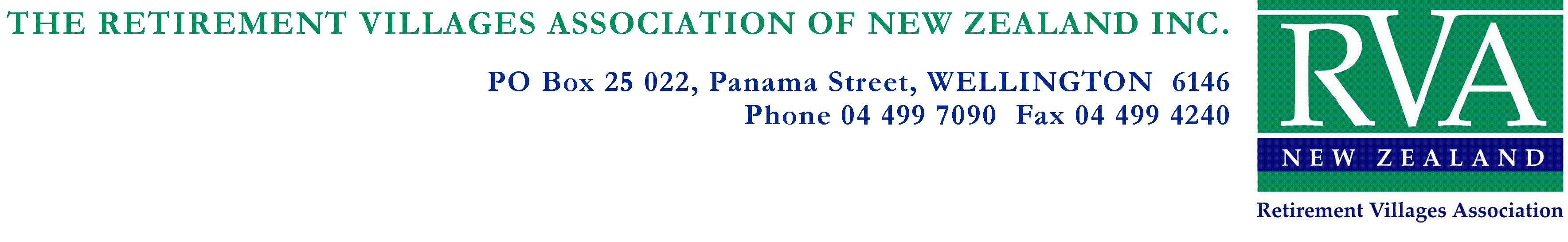 CovenantCovenant by the Village to be bound by the Constitution of the Retirement Villages Association of New Zealand Inc. (Consolidated August 2002, amended 28 August 2009).Name of Registered Retirement Village:------------------------------------------------------------------------------------------------------------------------and Name of Management Company (if applicable):------------------------------------------------------------------------------------------------------------------------HEREBY AGREE AND COVENANT that, in consideration, on acceptance of, or renewing membership and whilst remaining a member of the Retirement Villages Association of New Zealand Inc. we will observe the rules and act in accordance with the rules and standards of the Association, and any legislation or bylaws and Code of Practice in force at the time AND, in particular, we acknowledge we are bound by and accept rules 13.1 - 13.16, including rules relating to any order or direction of the Disciplinary Authority set up by the Association.NotesFull year subscription fees: We will invoice you once the membership form is completed and received by the RVA. Subscription rates are based on a full year membership 1 April – 31 March. Part-year membership will be adjusted accordingly. 2022 - 2023Base fee			$508.14 Please note, multiple villages under common ownership or management pay only one base fee. Dwelling numbers from all villages will be combined to calculate the unit fee.The first 10 units are free11 - 100 units 		$25.48	per unit101 - 200 units		$13.26	per unit201 units or more		$7.96	per unitThe above fees are exclusive of GST.RVA Accreditation AuditsIt is important to the RVA that retirement villages are operated in a professional manner and that high standards of excellence are maintained in the industry. This is the key marketing advantage that sets all RVA branded villages apart from the rest – our audited compliance regime ensures that all our operators meet the standards as required in the Retirement Villages Act 2003 and the Retirement Villages Code of Practice 2008 (and amendments). Such standards are designed to protect the wellbeing and interests of our residents and in turn, yours as our member.To ensure this, new member villages are “Provisional Members” of the RVA for:Villages under development and yet to have their residential dwellings occupied, provisional membership will be provided and subject to review as development progresses.Operational villages joining the RVA must attend to an accreditation audit within 6 months of joining date.When villages who are already accredited members of the RVA experience a change in Ownership, the village sale is effected under a ‘going concern’ basis and the audit measures, process and control remains in effect until the next audit due date is reached. The village will be required to book an audit prior to this date to ensure the ongoing accreditation standards are achieved, as measured by the audit outcomes. 
To become an “Accredited Member”, the village must undergo an RVA Accreditation audit.  This usually takes place as detailed above. The RVA Accreditation audits are measured against the Retirement Villages Code of Practice 2008, amended October 2013.  Designated audit agencies (Dept of Health DAAs) are able to perform the RVA audits providing they have gone through the RVA training (RVA approved).  We strongly recommend that villages with a residential care facility arrange their RVA audit in conjunction with their residential care audit, provided the auditor is accredited to provide the RVA audit. This will save costs associated with the RVA audit if they’re both undertaken at the same time. The RVA approved audit agencies for 2022/23 are: DAA Group Health and Disability Audit New Zealand (HDANZ) TAS Central RegionAudit Process – once accredited and in the year of expiry of your Accreditation Certificate,Up to six months before the village audit is due, the RVA’s Association Manager (AM) or the Audit Agency previously used by the Village notifies the village of a forthcoming audit. The village will be advised of:Village’s accreditation audit due date – but you should know this from your Accreditation Certificate Information about the audit The audit consists of:a desktop audit by the auditor Checking policies and proceduresOccupation Right Agreement & Disclosure Statement for CoP requirementsa site visit by the auditor to verify implementation of above – about four hours and includes:interview with managerinterview with staff (where appropriate) – CoP knowledge where appropriate, maintenance, hazards/ incidents and accident reportinginterviews with residents (max 3) – verify communication process as stated in policy, notices, consultation processes, AGM process, minutes distribution, complaints process, maintenance requests, evacuation procedures, option of having residents’ committee, any appropriate issuessight – where appropriateBuilding WoF – community facilities and any other buildings as requiredalarm testing schedule (if have call system)schedule fire alarm checks – appropriate to building type and Fire Regs requirementsevacuation procedures – where appropriatemaintenance requests register - some are combined with complaintscomplaints registerhazards – incidents and accidents register – checking follow-upstaff records – verify job descriptions, contracts in place, ongoing supervision and/or training where requiredstaff wearing identificationinsurance policyre-sale process – evidence of consultation and reportingAnnually the AM notifies the relevant audit agency of audits due.  The audit agency then contacts the village to fix the date and time of audit, which must fall before the expiry date of the current certificate. Typically, the Village must allow 6 weeks for the audit report publication and approval process. This to be completed before the expiry of the current certificate.After the audit is complete and all criteria are met, the auditor will furnish a report to the village and the AM and RVA Accreditation sub-committee recommending approval for accreditation.  This recommendation then will go to the next RVA Executive Committee meeting for discussion and final approval.  An RVA Certificate of Accreditation is issued with an expiry date of three years from the meeting date.  Two and a half years later the process starts again.For villages in development and yet to have an audit, the Operator must advise the RVA when the first units are available for marketing purposes. An audit date will then be agreed, and the Operator will need to contract the Audit Agency of choice to undertake the audit. Once this is complete the above three-year cycle of audits will commence.Date:Signed:Signed:Same signatories as the Membership form – these signatories warrant that they have the authority to sign this Document.If you have any questions about the RVA or the membership form, please contact:Ethan Rodgers– Membership Engagement and Administration or John Collyns - Executive DirectorPhone: 	Ethan on 021 782 771 or John on 04 499 0449Email:              info@retirementvillages.org.nzPostal:            P.O. Box 25 022, Wellington 6146Village Postal Address & PostcodeVillage Street AddressVillage Phone #Village Manager’s NameVillage Website AddressVillage Manager’s mobile #Village Managers email Principal Member name (typically the village owner who will hold RVA voting rights)Principal Member email addressVillage Statutory Supervisor & OrganisationVillage Accreditation - AuditorsVillage Solicitors for Legal Advice and AddressName of Legal Owner/s or EntityNames of Directors/CEO or equivalentsLegal structure of Village(Insert X in legal type below and if Trust insert X against type)(Insert X in legal type below and if Trust insert X against type)(Insert X in legal type below and if Trust insert X against type)(Insert X in legal type below and if Trust insert X against type)(Insert X in legal type below and if Trust insert X against type)(Insert X in legal type below and if Trust insert X against type)(Insert X in legal type below and if Trust insert X against type)(Insert X in legal type below and if Trust insert X against type)(Insert X in legal type below and if Trust insert X against type)(Insert X in legal type below and if Trust insert X against type)(Insert X in legal type below and if Trust insert X against type)(Insert X in legal type below and if Trust insert X against type)CompanyPartnershipOther entity (state type)TrustNon ProfitNon ProfitReligious & WelfareReligious & WelfareOtherOtherIf village operational state year village completedIf village operational state year village completedIf village operational state year village completedIf village operational state year village completedIf village operational state year village completedIf village is yet to receive residents, state month and year you plan to be on boarding the first residentsIf village is yet to receive residents, state month and year you plan to be on boarding the first residentsIf village is yet to receive residents, state month and year you plan to be on boarding the first residentsIf village is yet to receive residents, state month and year you plan to be on boarding the first residentsIf village is yet to receive residents, state month and year you plan to be on boarding the first residentsYour RVA Accreditation Audit is projected to be undertaken by (insert month and year) Your RVA Accreditation Audit is projected to be undertaken by (insert month and year) Your RVA Accreditation Audit is projected to be undertaken by (insert month and year) Your RVA Accreditation Audit is projected to be undertaken by (insert month and year) Your RVA Accreditation Audit is projected to be undertaken by (insert month and year) Your RVA Accreditation Audit is projected to be undertaken by (insert month and year) Your RVA Accreditation Audit is projected to be undertaken by (insert month and year) Your RVA Accreditation Audit is projected to be undertaken by (insert month and year) Your RVA Accreditation Audit is projected to be undertaken by (insert month and year) Your RVA Accreditation Audit is projected to be undertaken by (insert month and year) Your RVA Accreditation Audit is projected to be undertaken by (insert month and year) Your RVA Accreditation Audit is projected to be undertaken by (insert month and year) NB: The RVA requires that Audits are completed within 6 months of becoming operational – when the first residents arrive.NB: The RVA requires that Audits are completed within 6 months of becoming operational – when the first residents arrive.NB: The RVA requires that Audits are completed within 6 months of becoming operational – when the first residents arrive.NB: The RVA requires that Audits are completed within 6 months of becoming operational – when the first residents arrive.NB: The RVA requires that Audits are completed within 6 months of becoming operational – when the first residents arrive.NB: The RVA requires that Audits are completed within 6 months of becoming operational – when the first residents arrive.NB: The RVA requires that Audits are completed within 6 months of becoming operational – when the first residents arrive.NB: The RVA requires that Audits are completed within 6 months of becoming operational – when the first residents arrive.NB: The RVA requires that Audits are completed within 6 months of becoming operational – when the first residents arrive.NB: The RVA requires that Audits are completed within 6 months of becoming operational – when the first residents arrive.NB: The RVA requires that Audits are completed within 6 months of becoming operational – when the first residents arrive.NB: The RVA requires that Audits are completed within 6 months of becoming operational – when the first residents arrive.NB: The RVA requires that Audits are completed within 6 months of becoming operational – when the first residents arrive.NB: The RVA requires that Audits are completed within 6 months of becoming operational – when the first residents arrive.State number of completed units for each type of dwelling. To dateOnce village is completedVillas, Units, Cottages(have own external entrances, these maybe separate units, duplexes or rows of houses) Apartments(entrance is from a shared covered corridor and has full kitchen and laundry facilities)Studios and or serviced apartments(have limited or no kitchen and laundry facilities; also LTOs in a residential care facility)Other- (state description, i.e. bedroom(s), access method, kitchen and laundry facilities) Total number of dwellingsMaleFemaleTotal residentsCafeteria/restaurantSwimming poolGymnasiumLibraryOutdoor bowlsPetanque Doctor stationNurse stationOther (Please state)Licence to occupyUnit titleLeaseOther, (please state)Notes:The Constitution and The Code of Practice and Minimum Operating Standards: A complete copy of The Retirement Villages Association of New Zealand’s Constitution, and/or the relevant Code of Practice and Minimum Operating Standards will be forwarded on request.RVANZ Subscriptions: Payment Policy sanctioned by the Executive. Members of the Association are required to remit payment of subscriptions within 90 days after being invoiced, unless exceptional circumstances occur. Unpaid subscriptions contravene the Association’s subscription policy, as outlined in our Constitution, and may result in termination of membership for that year as well as any additional costs of collection.DEFINITIONSResidential Unit, Villa, Flat or CottageResidential dwellings that are either stand alone or grouped together. They will have their own individual entrances. They may be one, two or three bedrooms and they have full bathroom, kitchen and laundry facilities. ApartmentResidential dwellings that are grouped together with entrances that open to a shared corridor or enclosed walk way. They may be one, two or three bedrooms and they have full bathroom, kitchen and laundry facilities. Dwellings with limited kitchen and/ or laundry facilitiesThese might be called studios, bed-sit or serviced apartments. These dwellings do not have full kitchen and/ or laundry facilities. They also include ORAs in a rest home or residential care facility. Serviced apartments Please include all serviced apartments in your total (i.e. residential aged care rooms that are occupied under an ORA and therefore covered by the Retirement Villages Act and Code of Practice). 